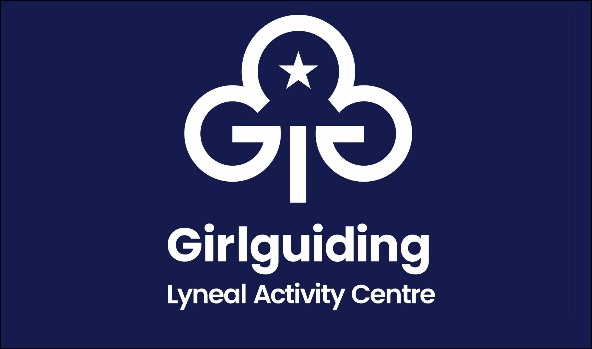 Group NameDateItems to checkItems to checkOn arrivalOn ExitCommittee MemberFire drill completedFire drill completedBedrooms vacuumed, sheets and pillows straightened, no personal items remain, windows closedBedrooms vacuumed, sheets and pillows straightened, no personal items remain, windows closedToilets, sinks & showers are all cleaned thoroughly and floors mopped.Toilets, sinks & showers are all cleaned thoroughly and floors mopped.Main hall is swept & ‘dusted’. Any ‘spills’ should be ‘dry mopped’ using a damp, (only water) mop then ‘dusted’ using orange dusterMain hall is swept & ‘dusted’. Any ‘spills’ should be ‘dry mopped’ using a damp, (only water) mop then ‘dusted’ using orange dusterKitchen wipe out fridge, microwave, hob and oven, mop the floorsKitchen wipe out fridge, microwave, hob and oven, mop the floorsAll bins emptied, please take with youAll bins emptied, please take with youThermostat in cloak area returned to 8c & Hot water pump turned offDO NOT TOUCH ANY SWITCHES INSIDE THE BOILER ROOM PLEASEThermostat in cloak area returned to 8c & Hot water pump turned offDO NOT TOUCH ANY SWITCHES INSIDE THE BOILER ROOM PLEASENoticeboards clearedNoticeboards clearedCheck all windows are securely closed and curtains left openCheck all windows are securely closed and curtains left openCheck all doors locked. Key returned. Ensure the front gate is padlockedCheck all doors locked. Key returned. Ensure the front gate is padlockedDVD / TV / WII please ensure cables are left at LynealDVD / TV / WII please ensure cables are left at LynealPlease ensure the internet codes card is left in the hubPlease ensure the internet codes card is left in the hubPlease ensure games / equipment / resources are left tidyPlease ensure games / equipment / resources are left tidyShop sales we would prefer you to ensure cash is removed and send a cheque made payable to The Guide Association Shropshire toMrs Mary Howard, 38 Wem Road, Shawbury, Shrewsbury SY4 4NWHowever, if this is not possible please note here if the cash is leftShop sales we would prefer you to ensure cash is removed and send a cheque made payable to The Guide Association Shropshire toMrs Mary Howard, 38 Wem Road, Shawbury, Shrewsbury SY4 4NWHowever, if this is not possible please note here if the cash is leftCheck for CashOther comments / notification of breakages etcOther comments / notification of breakages etcPhotograph form and forward to lyneal@girlguidingshropshire.org.ukPhotograph form and forward to lyneal@girlguidingshropshire.org.ukSignedSigned